Assignment Submission Form - Individual Assignment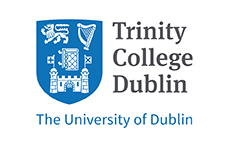 In order to support students in understanding what plagiarism is and how they can avoid it, there is an online central repository hosted by the Library and located at http://tcd-ie.libguides.com/plagiarism . 
It includes the following:The 2017-18 Calendar entry on plagiarism for undergraduate and postgraduate students;The matrix explaining the different levels of plagiarism outlined in the Calendar entry and the sanctions applied;Information on what plagiarism is and how to avoid it; ‘Ready, Steady, Write’, an online tutorial on plagiarism which must be completed by all students - http://tcd-ie.libguides.com/plagiarism/ready-steady-write ;Details of software packages that can detect plagiarism, e.g. Turnitin.         I have read and I understand the plagiarism provisions in the General Regulations of the University Calendar for the current year, found at:  http://www.tcd.ie/calendar and as referred to in the Geography Undergraduate Course Handbook.I have also completed the Online Tutorial on avoiding plagiarism ‘Ready, Steady, Write’, located at http://tcd-ie.libguides.com/plagiarism/ready-steady-write I declare that the assignment being submitted represents my own work and has not been taken from the work of others save where appropriately referenced in the body of the assignment.Signed:	______________________________________________	Date: ___________________Student ID Number:Programme Title :Module  Code & Name:Title of attached Coursework/Assessment:FAO (name of Lecturer):Date Submitted: